АЛТАЙСКИЙ ГОСУДАРСТВЕННЫЙ ПЕДАГОГИЧЕСКИЙ УНИВЕРСИТЕТ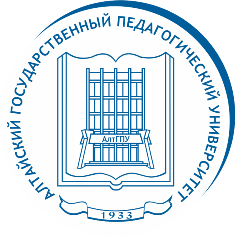 _____________________________________________________________________________Стартовал проект АлтГПУ «Деньги НЕ на ветер»: финансовая грамотность для детей, оставшихся без попечения родителейНа базе Центра помощи детям, оставшимся без попечения родителей №3, реализуется проект «Деньги НЕ на ветер» Алтайского государственного педагогического университета. Проект поддержан федеральным агентством по делам молодежи «Росмолодёжь». Он был представлен в прошлом году на форуме «АТР» экспертам Росмолодежь руководителем проекта, ассистентом кафедры общей и социальной педагогики АлтГПУ Антоном Николаевичем Логиновым. Проект получил был одобрен к реализации и получил грантовую поддержку в размере 700 тысяч рублей. Наставник проекта доцент АлтГПУ Алеева Юлия Вениаминовна.Цель проекта – формирование у воспитанников центров помощи детям оставшихся без попечения родителей знаний, умений, навыков и качеств, необходимых для принятия финансовых решений в повседневной жизни и в процессе взаимодействия с финансовыми институтами.Проект стартовал. Его торжественное открытие было организованно студенческим клубом института психологии и педагогики «Максималь». Студенты представили сказку «Волшебник изумрудного города», где главные герои размышляют о ценностях добра и дружбы, решают сложные жизненные ситуации в т.ч. финансовые. По окончанию представления студенты вручили участникам мерч проекта и рассказали о перспективах их совместной работы. На протяжении следующего месяца участникам предстоит познакомиться со сложными экономическими терминами, понять мир финансов и решить сложные жизненные ситуации. Оказывать необходимую поддержку в преодолении всех сложностей будет команда студентов института психологии и педагогики во главе с руководителем и наставником проекта. Мастер-классы и кейсы, лекции и практические задания, обучающие игры — это и многое другое ожидает участников финансового практикума. 